	Earthquakes- Seismic Activity 	Name:The Focus and Epicenter of an EarthquakeThe point 			 Earth where faulting begins is the 		 or 			          . The point directly 			 the focus on the 			 is the 			          . Benioff Zone- is an area of increasingly deeper seismic activity, inclined from the 			 downward in the direction of the island arc. Where do earthquakes occur and how often?80% of all earthquakes occur along the Pacific Plate known as the 		-				 

  			. Most of these result from 				 margin activityApproximately 15% occur in the Mediterranean-Asiatic beltRemaining 5% occur in the 				 of plates and on 			 ridge centersMore than 				 quakes strong enough to be 			 are recorded each year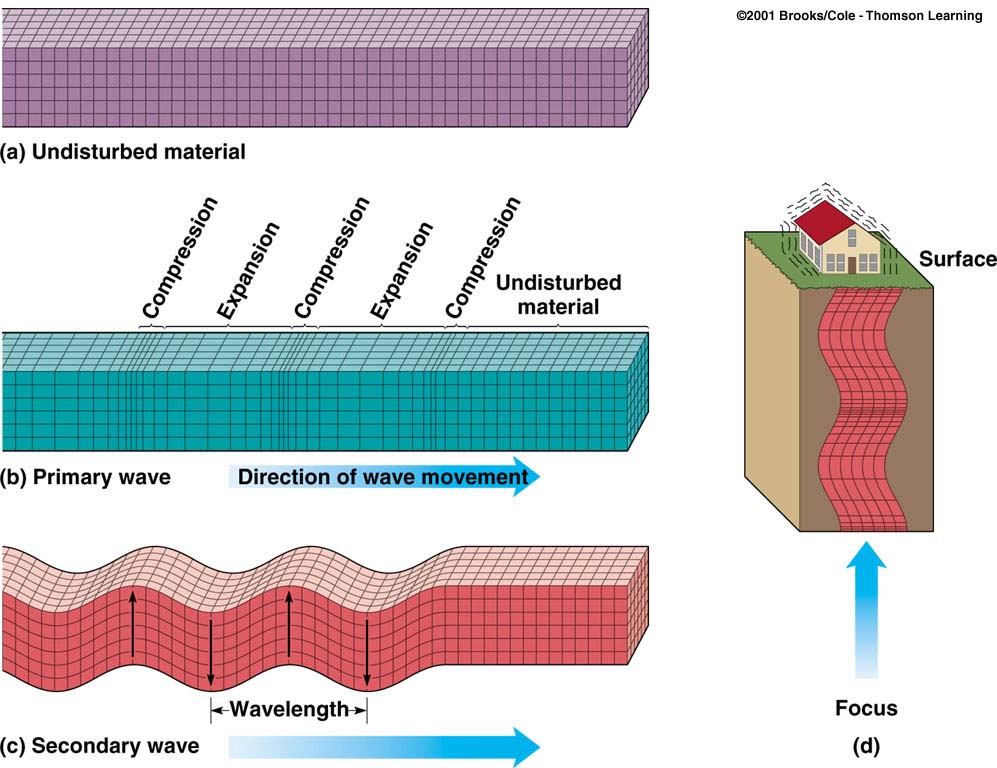  
What are seismic waves?Response of material to the arrival of 			 released by a rupture or 			 in rockTwo Types: Body waves and Surface WavesBody WavesP-waves or 			 			.Fastest wavesTravel through 				, 			, or 			Compressional wave, material movement is in the 			  			 as the wave movement S-waves or 			  			.Slower than P-wavesTravel through 				 only.Shear wave- move material 				 to wave movement. Surface Waves- travel just below or along the 				 surface, slower than body waves, especially damaging to 				. 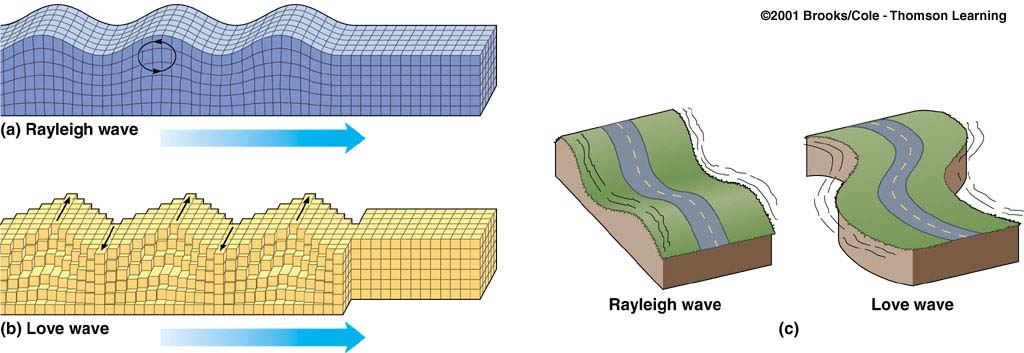 Rayleigh waves- 			Love waves- 			 to 			. A seismograph records earthquakes events.A seismogram records wave 				 and 				. Amplitude is the maximum height in a peak. Which waves have the largest amplitude? How is an earthquake’s epicenter located?Through seismic wave behaviorP waves arrive 				, then S waves, later L and RAverage speeds for all these waves is knownAfter an earthquake, the difference in arrival times at a seismograph station can be used to 			 the distance from the				 to the 				.Time-distance graph showing the average 			    			 for P- and S-waves. The 			 away a seismograph is from the focus of an earthquake, the 			 the interval between the arrivals of the P- and S- wavesTriangulation: Locating an epicenterThree 				   			 are needed to locate the epicenter of an earthquakeA circle where the 			 equals the 			 to the epicenter is drawnThe 				 of the circles locates the 			 Clues to the Earth’s interiorSeismic waves change 				 and 				 when they encounter different materials in Earth’s interior.P-waves and S-waves traveling through the mantle follow fairly direct paths. P-waves that strike the core are refracted, or 			, causing P-wave 			   			 where no direct P-waves appear on seismograms.S-waves do not enter Earth’s outer core because they cannot travel through 			 and do not reappear beyond the P-Wave shadow zone.This disappearance of S-waves has allowed 
seismologists to reason that Earth’s outer 
core must be 				. 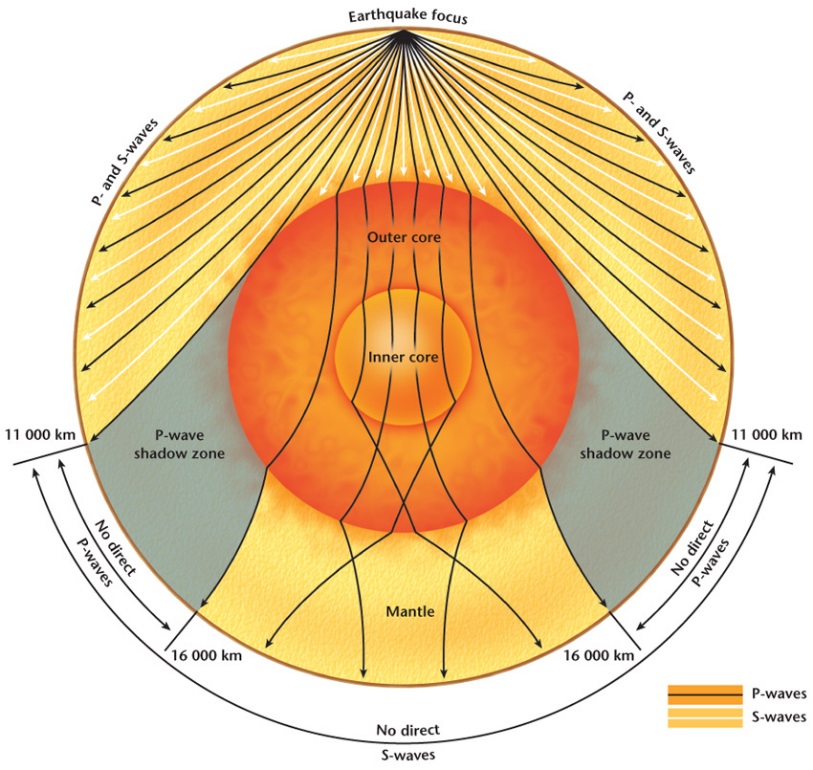 Detailed studies of how other seismic 
waves reflect deep within Earth show
that Earth’s inner core is 		. 